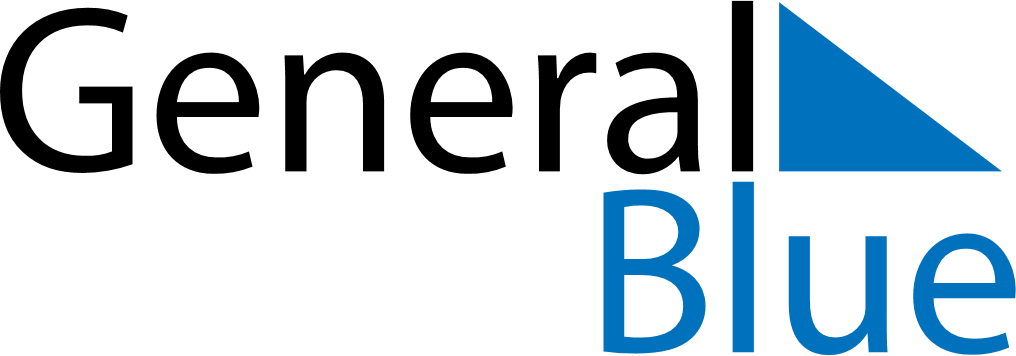 April 2023April 2023April 2023April 2023RwandaRwandaRwandaSundayMondayTuesdayWednesdayThursdayFridayFridaySaturday123456778Genocide Memorial Day
Good FridayGenocide Memorial Day
Good Friday910111213141415Easter Monday1617181920212122End of Ramadan (Eid al-Fitr)End of Ramadan (Eid al-Fitr)232425262728282930